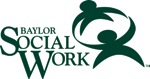 Creating & Sharing Audio Files VideosConsider these when recording audio: What type of audio recorder is available?Are voices audible (iPhone microphones are available)?Who will be recorded?  Do you need to request permission to record or consent?What privacy level does the recording require? Should it go online? Does it need to be destroyed after use?After planning the recording, choose your device:A tape recorderAn iPhone, iPad audio app, or other mobile device with a microphoneRemember, the length of audio you can make is determined by the amount of memory available on your deviceLook for Voice Memos or a similar appA computer’s microphone:Audacity is a free and fairly simple program to record audioDownload Audacity here: http://audacity.sourceforge.net/download/You can edit the recording on Audacity as wellA YouTube video tutorial for Audacity can be found here: http://www.youtube.com/watch?v=pPMR4ZPGIGU To share your audio, you can:Record to an audio tape (write your name on the tape)Burn the audio to a CD: http://wiki.audacityteam.org/wiki/How_to_burn_CDs (write your name on the CD)Transfer the audio file using a USB drive (write your name on the USB drive)Convert audio file to MP3 using Zamzar and email a link: http://www.zamzar.comShare an audio file using the cloud:BearSpace: https://bearspace.baylor.edu DropBox: https://www.dropbox.com Google Drive: : http://www.google.com/drive/about.htmlTo play an audio file:Play an audio tape in a tape playerPlay a CD in a CD player or computer with a CD drivePlay audio files through a media playerOpen audio file VLCFree download: http://www.videolan.org/vlc/index.htmlPlays most file extensionsOpen audio file iTunesOpen audio file Windows Media Player